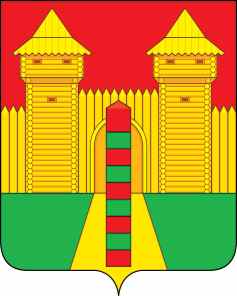 АДМИНИСТРАЦИЯ  МУНИЦИПАЛЬНОГО  ОБРАЗОВАНИЯ «ШУМЯЧСКИЙ   РАЙОН» СМОЛЕНСКОЙ  ОБЛАСТИПОСТАНОВЛЕНИЕот 03.04.2023г. № 132          п. ШумячиВ соответствии с Земельным кодексом Российской Федерации, постановлением Правительства Российской Федерации от 03.12.2014 № 1300 «Об утверждении перечня видов объектов, размещение которых может осуществляться на землях или земельных участках, находящихся в государственной или муниципальной собственности, без предоставления земельных участков и установления сервитутов», решением Шумячского районного Совета депутатов от 26.10.2012 № 84 «Об утверждении Положения о регулировании земельных отношений на территории муниципального образования «Шумячский район» Смоленской области», на  основании заявления ООО «Пилар» № 2620424271 от 29.03.2023г.,  в лице представителя С.В. Демченкова по доверенности от 18.08.2021г. 77 АГ № 7521054.Администрация муниципального образования «Шумячский район» Смоленской областиП О С Т А Н О В Л Я Е Т:                 1. Предоставить обществу с ограниченной ответственностью «Пилар» (ООО «Пилар»), ОГРН 1097746775422, ИНН 7703711642, место нахождения: 108811, г. Москва, километр Киевское шоссе 22-й (п.Московский), домовлад 6, строение 1, этаж 5, комната 33, (далее – Пользователь) разрешение на использование предполагаемого к использованию земельного участка или части земельного участка площадью 9 кв.м., местоположение объекта: Российская Федерация, Смоленская область, Шумячский район, Шумячское городское поселение, п. Шумячи, ул. Базарная, вблизи д. 19, кадастровый квартал: 67:24:0190212, (в соответствии с приложенной схемой границ), для размещения линии связи, линейно-кабельного сооружения и иного сооружения связи по адресу: Российская Федерация, Смоленская область, Шумячский район, Шумячское городское поселение, п. Шумячи, ул. Базарная, вблизи д. 19, для размещения которого  не требуется разрешение на строительство, (линии связи, линейно-кабельное сооружение связи и иные сооружения связи), категория земель – земли населенных.2. Установить срок действия разрешения, указанного в пункте 1 настоящего постановления – 36 месяцев, начиная со дня его подписания.3. Действие разрешения на использование земельного участка в целях, указанных в пункте 1 настоящего постановления, прекращается со дня предоставления земельного участка гражданину или юридическому лицу.4. В случае, если использование земельного участка, указанного в пункте 1 настоящего постановления, привело к порче либо уничтожению плодородного слоя почвы и дорожного полотна в границах таких земель, Пользователь обязан:1) привести такой земельный участок в состояние, пригодное для их использования в соответствии с разрешенным использованием;2) выполнить необходимые работы по рекультивации такого земельного участка;3) обеспечить установление охранных зон в соответствии с требованиями федерального законодательства.5. До начала производства работ необходимо получить ордер на земельные работы в Отделе по строительству, капитальному ремонту и жилищно-капитальному хозяйству Администрации муниципального образования «Шумячский район» Смоленской области.6. В течение 10 дней со дня принятия настоящего постановления направить копию постановления с приложением схемы границ земель на кадастровом плане территории в федеральный орган исполнительной власти, уполномоченный Правительством Российской Федерации на осуществление государственного кадастрового учета, государственной регистрации прав, ведение Единого государственного реестра недвижимости и представления сведений, содержащихся в Едином государственном реестре недвижимости.7. Настоящее постановление вступает в силу со дня его подписания.Глава муниципального образования «Шумячский район» Смоленской области                                                 А.Н. ВасильевО предоставлении разрешения на использование земельного участка, находящегося в государственной собственности